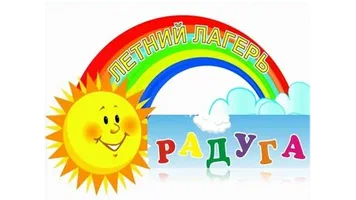 В  Н  И  М  А  Н И  Е!При  МБОУ «Гимназия  №1»  открывается школьно - оздоровительный  лагерь  дневногопребывания  «РАДУГА».Приглашаем детей школьного  возраста(9-12 лет)  в  пришкольный  лагерь.Для записи  детей  в  лагерь  родители должны  подать  заявление  на   имя  директора  школы (Бланки заявлений получить у классныхруководителей).1 смена начнёт  работать с 3 июня по 26 июня.Начальник лагеря.Режим дня  в  пришкольном  лагере.8.30.–9.00. Сбор детей.9.00.–9.15. Утренняя  зарядка.(Музыка звучит: пора, пора! С добрым утром, детвора, И тотчас же по порядку.                Всем ребятам на зарядку!)9.30.– 10.00. Утренняя линейка.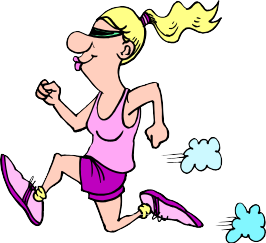 «Что день грядущий нам готовит…».10.00.– 10.30. Завтрак.«Работай ложкой, не ленись. Завтрак съешь и подкрепись»10.40. –12.15. Занятия  в отрядах. «Один за всех и все за одного».  (Спортивно-туристические состязания команд – отрядов)«Коллективные дела нас подружат навсегда».12.00.– 12.30.  Гигиенические процедуры.12.30.–13.00. Обед.                        Но у всех, смешливых даже,                      За столом серьезный вид.                     За обедом виден сразу аппетит.13.00.–14.00. Час общения-кружки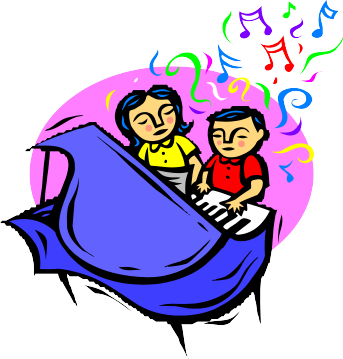 Не грустят в семействе нашем,                      Мы поем, рисуем, пляшем,                                      Мастерим, умеем шить,                              Все занятия хороши!           14.00. –14.30.  Полдник.     14.30.  Роспуск  детей по  домам.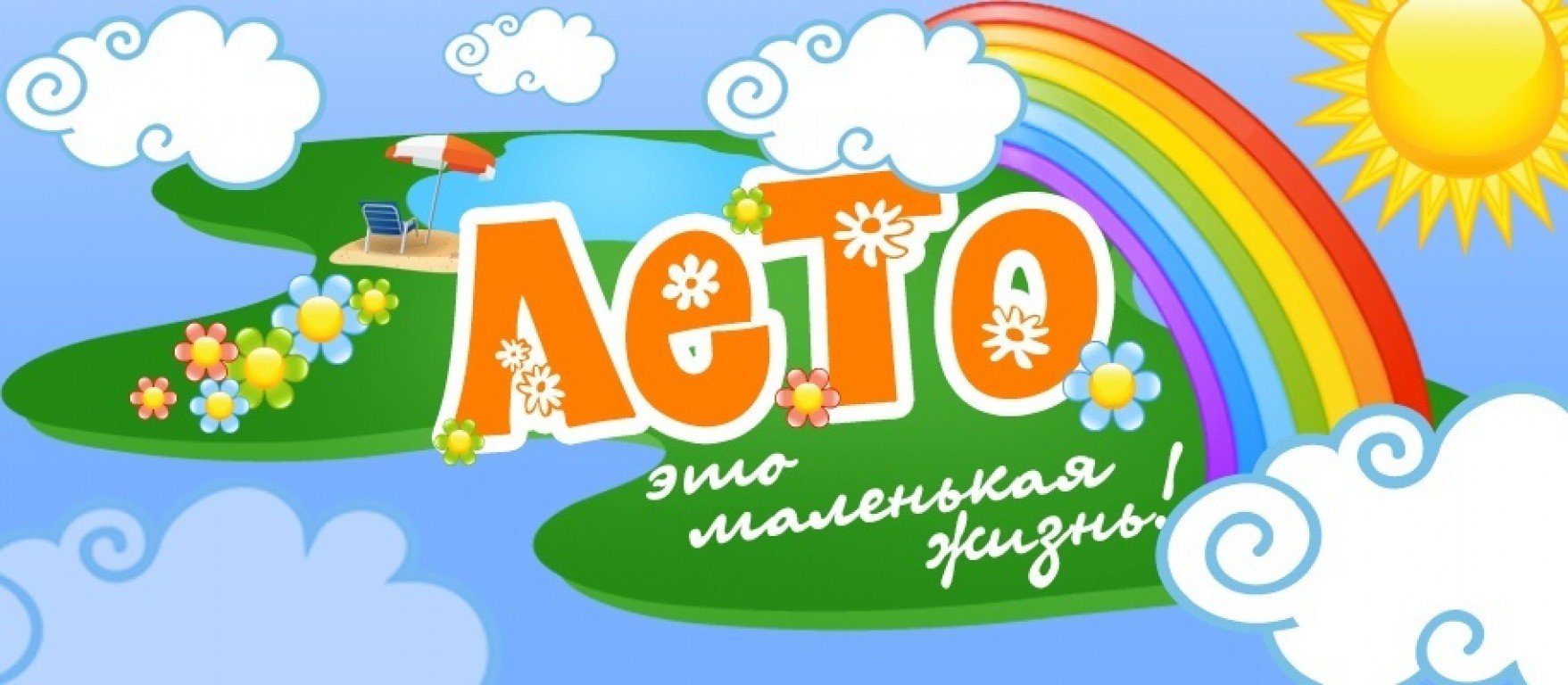 Во время летних каникул происходит разрядка накопившейся за год напряжённости, восстановление израсходованных сил, здоровья, развитие творческого потенциала. Эти функции выполняет наш летний лагерь с дневным пребыванием детей туристско-краеведческой направленности.Список сотрудников пришкольного лагеря с дневным пребыванием детей при МБОУ «Гимназия №1» .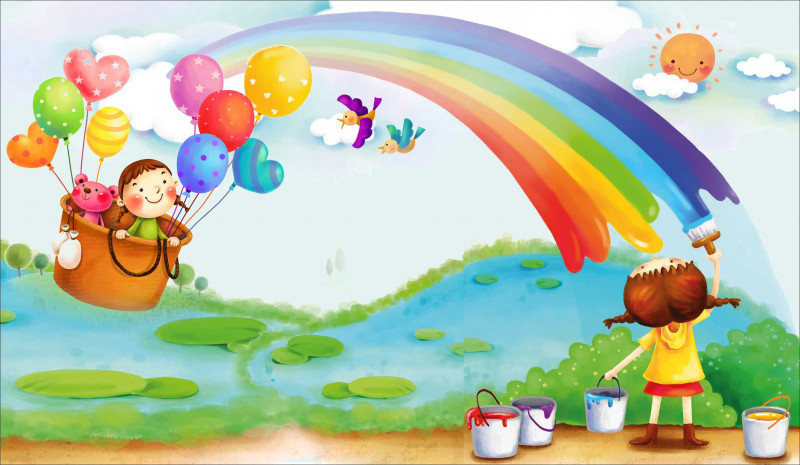 Пришкольный оздоровительный лагерь «Радуга»с дневным пребыванием детей.Тип лагеря: лагерь дневного пребывания.	Количество смен: 1.	Продолжительность смены:  21 день.	Дата начала смен: 1 смена – с  03.06.2024   по  26.06.2024.	Количество отрядов:  4 отряда; наполняемость – по 25 детей.	Количество всего детей:  100 детей.	Организация питания: двухразовое.	Возраст  детей:  9-12 лет.Время посещения детьми лагеря с дневным пребыванием:  с 8.30 до 14.30.Администрация лагеря.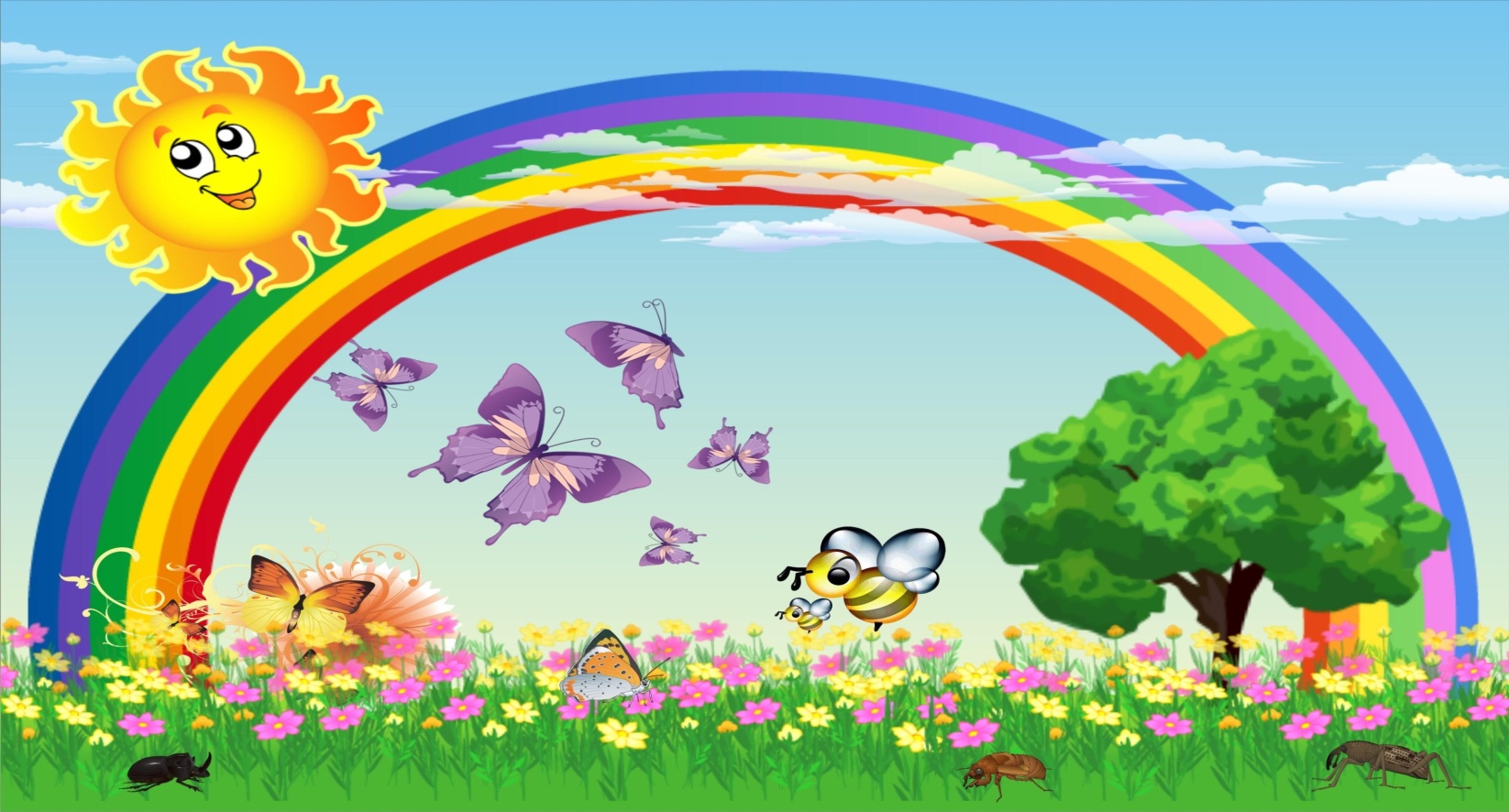 «РАДУГА»Пришкольный оздоровительный лагерь дневного  пребывания приглашает  всех желающих отдохнуть, подкрепить здоровье и приобрести  новых друзей. Много  интересных  игр, соревнований, конкурсов, мероприятий и экскурсийнамечено  за  смену для  детей с 9 до12 лет.ДЕВИЗ:«В нашем  лагере нет  скуки!Солнце  светит нам  всегда!Свет  его несёт здоровье,радость, веру  в чудеса!»№п\пФ.И.О. сотрудникаДолжность в лагере1.Телекаева Наида ПатаевнаНачальник лагеря2.Муртазаева Зухра МуртазаевнаВоспитатель3.Саидова Нурия КонакмирзаевнаВоспитатель4.Гусейнова Нафиса МурадовнаВоспитатель5.Давудова Асият НурудиновнаВоспитатель